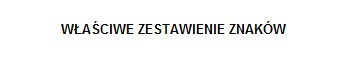 Harmonogram naborów wniosków o dofinansowanie w trybie konkursowym 
dla Programu ………. na …. rok
(wersja z data zatwierdzenia harmonogramu)
Numer i nazwa Priorytetu/Działania/
PoddziałaniaPlanowany termin rozpoczęcia naborów[określony kwartałami albo bardziej szczegółowo – np. I kwartał 2015 r., styczeń 2015 r., 15 stycznia 2015 r. – tekst do usunięcia po uzupełnieniu harmonogramu]Typy projektów mogących uzyskać dofinansowanieOrientacyjna kwota przeznaczona na dofinansowanie projektów
w ramach konkursu – kwota dofinansowania publicznego w złotówkachInstytucja ogłaszająca konkurs[wraz z hiperłączem do strony instytucji – tekst do usunięcia po uzupełnieniu harmonogramu]Dodatkowe informacjePriorytet 1….. Działanie 1….. Poddziałanie 1.1.1 …… złPriorytet 1….. Działanie 1.2 …… złPriorytet 2….. Działanie 2.1 …Nie przewiduje się naboru w …. roku.Nie przewiduje się naboru w …. roku.Nie przewiduje się naboru w …. roku.Nie przewiduje się naboru w …. roku.Nie przewiduje się naboru w …. roku.Priorytet 2….. Działanie 2.1…. Poddziałanie 2.1.1 …… złPriorytet 2….. Działanie 2.2 …… złW tym działaniu przewiduje się także projekty realizowane w trybie pozakonkursowym.Priorytet 3….. Działanie 3.1 …Brak naborów w tym działaniu, projekty realizowane są wyłącznie w trybie pozakonkursowym.Brak naborów w tym działaniu, projekty realizowane są wyłącznie w trybie pozakonkursowym.Brak naborów w tym działaniu, projekty realizowane są wyłącznie w trybie pozakonkursowym.Brak naborów w tym działaniu, projekty realizowane są wyłącznie w trybie pozakonkursowym.Brak naborów w tym działaniu, projekty realizowane są wyłącznie w trybie pozakonkursowym.